 S’Arza Associazione Culturale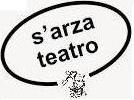 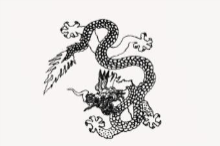 Via Guido Sieni 2/M – 07100 Sassaric.f. 92118270906  p. Iva 02427260902www.teatrosarza.altervista.org teatrosarza@gmail.com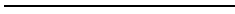 CALENDARIO DETTAGLIATO DELLE ATTIVITÀ DELLA MANIFESTAZIONE 2023 AGGIORNATOArt.56 L.R. n.1/90DataLocalitàNominativo SpettacoloNominativo artista/i**NP – R - O09/02/2023Spazio S’Arza Sassari, h 17.30Nel magico mondo di OzMaria Paola Dessì, Emilio Foddai, Francesco Petretto, Stefano PetrettoNP10/02/2023Spazio S’Arza Sassari, h 17.30Nel magico mondo di OzMaria Paola Dessì, Emilio Foddai, Francesco Petretto, Stefano PetrettoNP11/02/2023Spazio S’Arza Sassari, h 10.30Nonnino, raccontamene un’altraMaria Paola Dessì, Emilio Foddai, Francesco Petretto, Stefano PetrettoNP17/02/2023Spazio S’Arza, Sassari, h 10.00Nel magico mondo di OzMaria Paola Dessì, Emilio Foddai, Francesco Petretto, Stefano PetrettoNP17/02/2023Spazio S’Arza, Sassari, h 16.30Nel magico mondo di OzMaria Paola Dessì, Emilio Foddai, Francesco Petretto, Stefano PetrettoNP18/02/2023Spazio S’Arza, Sassari, h 10.00Nel magico mondo di OzMaria Paola Dessì, Emilio Foddai, Francesco Petretto, Stefano PetrettoNP19/02/2023Piazza d’Italia, Sassari, h 11.00Nel magico mondo di OzMaria Paola Dessì, Emilio Foddai, Francesco Petretto, Stefano Petretto, Silvia Scodino, Alessio MasciaNP23/02/2023Spazio S’Arza, Sassari, h 16.30Nel magico mondo di OzMaria Paola Dessì, Emilio Foddai, Francesco Petretto, Stefano PetrettoNP24/02/2023Spazio S’Arza, Sassari, h 16.30Nel magico mondo di OzMaria Paola Dessì, Emilio Foddai, Francesco Petretto, Stefano PetrettoNP25/02/2023Spazio S’Arza, Sassari, h 10.30Nel magico mondo di OzMaria Paola Dessì, Emilio Foddai, Francesco Petretto, Stefano PetrettoNP26/02/2023Casa Saddi, Pirri (CA)h 11.00Nel magico mondo di OzMaria Paola Dessì, Emilio Foddai, Francesco Petretto, Stefano PetrettoNP09/03/2023Spazio S’Arza, Sassari h 10.00Nonnino raccontamene un’altraMaria Paola Dessì, Emilio Foddai, Francesco Petretto, Stefano PetrettoNP10/03/2023Spazio S’Arza, Sassari h 10.00Nonnino raccontamene un’altraMaria Paola Dessì, Emilio Foddai, Francesco Petretto, Stefano PetrettoNP11/03/2023Spazio S’Arza, Sassari h 10.00Nonnino raccontamene un’altraMaria Paola Dessì, Emilio Foddai, Francesco Petretto, Stefano PetrettoNP15/03/2023Spazio S’Arza Sassari, h 16.00Nonnino, raccontamene un’altraMaria Paola Dessì, Emilio Foddai, Francesco Petretto, Stefano PetrettoNP16/03/2023Spazio S’Arza Sassari, h 16.00Nonnino, raccontamene un’altra (Teatro a primavera)Maria Paola Dessì, Emilio Foddai, Francesco Petretto, Stefano PetrettoNP17/03/2023Teatro Maria Carta, Elmas (CA)h 11.30Nel magico mondo di OzMaria Paola Dessì, Emilio Foddai, Francesco Petretto, Stefano PetrettoNP17/03/2023Teatro Maria Carta, Elmas (CA)h 17.30Nel magico mondo di OzMaria Paola Dessì, Emilio Foddai, Francesco Petretto, Stefano PetrettoNP25/03/2023Spazio S’Arza Sassari,h 17.00Rassegna Teatro A PrimaveraV EdizioneNel magico mondo di Oz Maria Paola Dessì, Emilio Foddai, Francesco Petretto, Stefano PetrettoNP31/03/2023Spazio S’Arza Sassari, h 17.00Rassegna Teatro A PrimaveraV EdizioneCarrasecare – Il CrogiuoloRita Atzeri, Fabio Carta, Alessandro Redegoso, Marco Secchi, Giovanni TruduO08/04/2023Spazio S’Arza Sassari, h 17.00Rassegna Teatro A PrimaveraV EdizioneUn mondo di fiabe – La bottega dei TeatrantiIvano Cugia, Stella Iodice, Antonio Luciano, Sofia Luisa QuaglianoO13/04/2023Spazio S’Arza, Sassari h 9.30Nonnino, raccontamene un’altraMaria Paola Dessì, Emilio Foddai, Francesco Petretto, Stefano PetrettoNP13/04/2023Spazio S’Arza, Sassari h 11.30Nonnino, raccontamene un’altraMaria Paola Dessì, Emilio Foddai, Francesco Petretto, Stefano PetrettoNP14/04/2023Spazio S’Arza, Sassari h 9.30Nonnino, raccontamene un’altraMaria Paola Dessì, Emilio Foddai, Francesco Petretto, Stefano PetrettoNP14/04/2023Spazio S’Arza, Sassari h 11.30Nonnino, raccontamene un’altraMaria Paola Dessì, Emilio Foddai, Francesco Petretto, Stefano PetrettoNP15/04/2023Spazio S’Arza, Sassari h 9.30Nonnino, raccontamene un’altraMaria Paola Dessì, Emilio Foddai, Francesco Petretto, Stefano PetrettoNP15/04/2023Spazio S’Arza, Sassari h 11.30Nonnino, raccontamene un’altraMaria Paola Dessì, Emilio Foddai, Francesco Petretto, Stefano PetrettoNP18/04/2023Spazio S’Arza, Sassari h 9.30Nonnino, raccontamene un’altraMaria Paola Dessì, Emilio Foddai, Romano Foddai, Francesco Petretto, Stefano PetrettoNP19/04/2023Spazio S’Arza, Sassari h 9.30Nonnino, raccontamene un’altraMaria Paola Dessì, Emilio Foddai, Romano Foddai, Francesco Petretto, Stefano PetrettoNP19/04/2023Spazio S’Arza, Sassari h 11.30Nonnino, raccontamene un’altraMaria Paola Dessì, Emilio Foddai, Romano Foddai, Francesco Petretto, Stefano PetrettoNP20/04/2023Spazio S’Arza, Sassari h 10.00La principessa delle nuvoleMaria Paola Dessì, Emilio Foddai, Romano Foddai, Francesco Petretto, Stefano PetrettoR21/04/2023Spazio S’Arza, Sassari h 10.00La principessa delle nuvoleMaria Paola Dessì, Emilio Foddai, Romano Foddai, Francesco Petretto, Stefano PetrettoR22/04/2023Spazio S’Arza, Sassari h 10.00La principessa delle nuvoleMaria Paola Dessì, Emilio Foddai, Romano Foddai, Francesco Petretto, Stefano PetrettoR28/04/2023Centro Storico della Città di SassariProcurade de moderare (Spettacolo multidisciplinare)Maria Paola Dessì, Chiara Maria Farina, Emilio Foddai, Romano Foddai, Francesco Petretto, Stefano Petretto, Fabio UleriNP30/04/2023Spazio S’Arza Sassari, h 17.30Rassegna Teatro A PrimaveraV EdizioneScappano le fiabe – La bottega dei TeatrantiMargherita Massidda, Aldo Milia, Tony Negroni, Carlo Valle, Marina Rosa SerraO06/05/2023Spazio S’Arza Sassari, h 17.00Pepito, il mio pappagallo preferitoEmilio Foddai, Romano Foddai, Francesco Petretto, Stefano PetrettoNP09/05/2023Spazio S’Arza Sassari, h 17.00Rassegna Teatro A PrimaveraV EdizioneLa principessa delle NuvoleEmilio Foddai, Romano Foddai, Francesco Petretto, Stefano PetrettoR12/05/2023Spazio S’Arza Sassari, h 17.00Rassegna Teatro A PrimaveraV EdizioneNonnino, raccontamene un’altraEmilio Foddai, Romano Foddai, Francesco Petretto, Stefano PetrettoNP16/05/2023Spazio S’Arza Sassari, h 10.00Pepito, il mio pappagallo preferitoEmilio Foddai, Romano Foddai, Francesco Petretto, Stefano PetrettoNP17/05/2023Spazio S’Arza Sassari, h 10.00Pepito, il mio pappagallo preferitoEmilio Foddai, Romano Foddai, Francesco Petretto, Stefano PetrettoNP18/05/2023Spazio S’Arza Sassari, h 10.00Pepito, il mio pappagallo preferitoEmilio Foddai, Romano Foddai, Francesco Petretto, Stefano PetrettoNP19/05/2023Spazio S’Arza Sassari, h 10.00Pepito, il mio pappagallo preferitoEmilio Foddai, Romano Foddai, Francesco Petretto, Stefano PetrettoNP27/05/2023Padiglione Tavolara, SassariNonnino, raccontamene un’altraEmilio Foddai, Romano Foddai, Francesco Petretto, Stefano PetrettoNP06/06/2023Spazio S’Arza Sassari, h 9.30Pepito, il mio pappagallo preferitoEmilio Foddai, Romano Foddai, Francesco Petretto, Stefano PetrettoNP06/06/2023Spazio S’Arza Sassari, h 11.30Pepito, il mio pappagallo preferitoEmilio Foddai, Romano Foddai, Francesco Petretto, Stefano PetrettoNP07/06/2023Spazio S’Arza Sassari, h 9.30Pepito, il mio pappagallo preferitoEmilio Foddai, Romano Foddai, Francesco Petretto, Stefano PetrettoNP08/06/2023Spazio S’Arza Sassari, h 9.30Pepito, il mio pappagallo preferitoEmilio Foddai, Romano Foddai, Francesco Petretto, Stefano PetrettoNP09/06/2023Spazio S’Arza Sassari, h 9.30Pepito, il mio pappagallo preferitoEmilio Foddai, Romano Foddai, Francesco Petretto, Stefano PetrettoNP10/06/2023Spazio S’Arza Sassari, h 9.30Pepito, il mio pappagallo preferitoEmilio Foddai, Romano Foddai, Francesco Petretto, Stefano PetrettoNP12/06/2023Spazio S’Arza Sassari, h 9.30Pepito, il mio pappagallo preferitoEmilio Foddai, Romano Foddai, Francesco Petretto, Stefano PetrettoNP13/06/2023Râmnicu Vâlcea, Romaniah 10.00Patapumfete!!Emilio Foddai, Romano Foddai, Francesco Petretto, Stefano PetrettoNP13/06/2023Râmnicu Vâlcea, Romaniah 12.00Patapumfete!!Emilio Foddai, Romano Foddai, Francesco Petretto, Stefano PetrettoNP13/06/2023Râmnicu Vâlcea, Romaniah 18.00La voce del sentieroEmilio Foddai, Romano Foddai, Francesco Petretto, Stefano PetrettoR13/06/2023Râmnicu Vâlcea, Romaniah 21.00La voce del sentieroEmilio Foddai, Romano Foddai, Francesco Petretto, Stefano PetrettoR14/06/2023Râmnicu Vâlcea, Romaniah 17.00Patapumfete!!Emilio Foddai, Romano Foddai, Francesco Petretto, Stefano PetrettoNP14/06/2023Râmnicu Vâlcea, Romaniah 21.00La voce del sentieroEmilio Foddai, Romano Foddai, Francesco Petretto, Stefano PetrettoR15/06/2023Râmnicu Vâlcea, Romaniah 17.00Patapumfete!!Emilio Foddai, Romano Foddai, Francesco Petretto, Stefano PetrettoNP15/06/2023Râmnicu Vâlcea, Romaniah 21.00La voce del sentieroEmilio Foddai, Romano Foddai, Francesco Petretto, Stefano PetrettoR16/06/2023Râmnicu Vâlcea, Romaniah 17.00Patapumfete!!Emilio Foddai, Romano Foddai, Francesco Petretto, Stefano PetrettoNP16/06/2023Râmnicu Vâlcea, Romaniah 21.00La voce del sentieroEmilio Foddai, Romano Foddai, Francesco Petretto, Stefano PetrettoR17/06/2023Râmnicu Vâlcea, Romaniah 17.00Patapumfete!!Emilio Foddai, Romano Foddai, Francesco Petretto, Stefano PetrettoNP17/06/2023Râmnicu Vâlcea, Romaniah 16.30La voce del sentieroEmilio Foddai, Romano Foddai, Francesco Petretto, Stefano PetrettoR21/06/2023Teatro Verdi, Sassarih 20.30La voce del sentieroEmilio Foddai, Romano Foddai, Francesco Petretto, Stefano PetrettoR26/06/2023Spazio S’Arza Sassari, h 17.00Rassegna Teatro A PrimaveraV EdizioneFrancesco, il lupo e il Principe Siddartha  – il Mutamento Zona CastaliaVincenzo Amato, Amandine DelclosO27/06/2023Spazio S’Arza Sassari, h 10.00Rassegna Teatro A PrimaveraV EdizioneFrancesco, il lupo e il Principe Siddartha  – il Mutamento Zona CastaliaVincenzo Amato, Amandine DelclosO27/06/2023Spazio S’Arza Sassari, h 11.30Nonnino, raccontamene un’altraEmilio Foddai, Romano Foddai, Francesco Petretto, Stefano PetrettoNP04/07/2023Teatro Murialdo, Torino
h 14.30Nel magico mondo di OzEmilio Foddai, Romano Foddai, Francesco Petretto, Stefano PetrettoNP05/07/2023Teatro Murialdo, Torino 
h 14.30Nel magico mondo di OzEmilio Foddai, Romano Foddai, Francesco Petretto, Stefano PetrettoNP07/07/2023Spazio S’Arza, Sassarih 9.30Nonnino, raccontamene un’altraEmilio Foddai, Romano Foddai, Francesco Petretto, Stefano PetrettoNP07/07/2023Spazio S’Arza, Sassarih 10.30Nonnino, raccontamene un’altraEmilio Foddai, Romano Foddai, Francesco Petretto, Stefano PetrettoNP07/07/2023Spazio S’Arza, Sassarih 11.30Nonnino, raccontamene un’altraEmilio Foddai, Romano Foddai, Francesco Petretto, Stefano PetrettoNP28/07/2023Tortolì (NU)NurarcheofestivalLa voce del sentieroEmilio Foddai, Romano Foddai, Francesco Petretto, Stefano PetrettoR01/08/2023Lula (NU)Ilos de IstiuLa voce del sentieroEmilio Foddai, Romano Foddai, Francesco Petretto, Stefano PetrettoR10/08/2023Spazio S’Arza, Sassari h 9.30Patapumfete!!Emilio Foddai, Romano Foddai, Francesco Petretto, Stefano PetrettoNP10/08/2023Spazio S’Arza, Sassari h 16.00Patapumfete!!Emilio Foddai, Romano Foddai, Francesco Petretto, Stefano PetrettoNP11/08/2023Spazio S’Arza, Sassari h 9.30Patapumfete!!Emilio Foddai, Romano Foddai, Francesco Petretto, Stefano PetrettoNP11/08/2023Spazio S’Arza, Sassari h 16.00Patapumfete!!Emilio Foddai, Romano Foddai, Francesco Petretto, Stefano PetrettoNP17/08/2023Spazio S’Arza, Sassarih 16.30Canti dal sottosuolo
(Spettacolo multidisciplinare)Emilio Foddai, Romano Foddai, Francesco Petretto, Stefano PetrettoNP18/08/2023Spazio S’Arza, Sassarih 16.30Canti dal sottosuolo
(Spettacolo multidisciplinare)Emilio Foddai, Romano Foddai, Francesco Petretto, Stefano PetrettoNP19/08/2023Spazio S’Arza, Sassarih 9.30Patapumfete!!Emilio Foddai, Romano Foddai, Francesco Petretto, Stefano PetrettoNP19/08/2023Spazio S’Arza, Sassarih 16.30Procurade de moderare
(Spettacolo multidisciplinare)Emilio Foddai, Romano Foddai, Francesco Petretto, Stefano PetrettoNP21/08/2023Parco Maria Carta, Sassarih 18.00IX Edizione Festival ClownPatapumfete!!Emilio Foddai, Romano Foddai, Francesco Petretto, Stefano PetrettoNP22/08/2023Parco Maria Carta, Sassarih 18.00IX Edizione Festival ClownBaracca e burattori con AliceVirginia Garau, Daniela Melis, Ulisse Sebis.O23/08/2023Spazio S’Arza, Sassarih 9.30IX Edizione Festival ClownNel magico mondo di OzEmilio Foddai, Romano Foddai, Francesco Petretto, Stefano Petretto23/08/2023Spazio S’Arza, Sassarih 18.00IX Edizione Festival ClownNonnino, raccontamene un’altraEmilio Foddai, Romano Foddai, Francesco Petretto, Stefano PetrettoNP24/08/2023Parco Maria Carta, Sassarih 18.00IX Edizione Festival ClownContos de faula – Il CrogiuoloMarta GessaO25/08/2023Spazio S’Arza, Sassarih 18.00IX Edizione Festival ClownBiancaneve musical – Teatro InstabileLucio Cocco, Stella Iodice, Monica Pisano, Aldo SicurellaO26/08/2023Spazio S’Arza, Sassarih 9.30IX Edizione Festival ClownPepito, il mio pappagallo preferitoEmilio Foddai, Romano Foddai, Francesco Petretto, Stefano PetrettoNP26/08/2023Spazio S’Arza, Sassarih 18.00IX Edizione Festival ClownL’isola dei sandwichesElena Musio, Teresa LoiR30/08/2023Spazio S’Arza, Sassarih 16.00Patapumfete!!Maria Paola Dessì, Emilio Foddai, Stefano PetrettoNP31/08/2023Spazio S’Arza, Sassarih 16.00Patapumfete!!Maria Paola Dessì, Emilio Foddai, Stefano PetrettoNP05/09/2023Spazio S’Arza, Sassarih 9.30La principessa delle NuvoleEmilio Foddai, Stefano PetrettoR07/09/2023Parco di Mulineddu, Teatro in Campagna, Ossi (SS)Tzia BiroraMaria Paola Dessì, Emilio Foddai, Romano Foddai, Stefano PetrettoR10/09/2023Sozopol, Bulgariah 9.00Patapumfete!!Maria Paola Dessì, Emilio Foddai, Romano Foddai, Stefano Petretto, Silvano VargiuNP10/09/2023Sozopol, Bulgariah 11.30Patapumfete!!Maria Paola Dessì, Emilio Foddai, Romano Foddai, Stefano Petretto, Silvano VargiuNP10/09/2023Sozopol, Bulgariah 18.30Patapumfete!!Maria Paola Dessì, Emilio Foddai, Romano Foddai, Stefano Petretto, Silvano VargiuNP11/09/2023Sozopol, Bulgariah 9.00Patapumfete!!Maria Paola Dessì, Emilio Foddai, Romano Foddai, Stefano Petretto, Silvano VargiuNP11/09/2023Sozopol, Bulgariah 11.30Patapumfete!!Maria Paola Dessì, Emilio Foddai, Romano Foddai, Stefano Petretto, Silvano VargiuNP11/09/2023Sozopol, Bulgariah 18.30Patapumfete!!Maria Paola Dessì, Emilio Foddai, Romano Foddai, Stefano Petretto, Silvano VargiuNP13/09/2023Università di Plovdiv, Bulgariah 11.30La voce del sentieroMaria Paola Dessì, Emilio Foddai, Romano Foddai, Stefano Petretto, Silvano VargiuR13/09/2023Università di Plovdiv, Bulgariah 16.30La voce del sentieroMaria Paola Dessì, Emilio Foddai, Romano Foddai, Stefano Petretto, Silvano VargiuR13/09/2023Università di Plovdiv, Bulgariah 18.30La voce del sentieroMaria Paola Dessì, Emilio Foddai, Romano Foddai, Stefano Petretto, Silvano VargiuR14/09/2023Università di Plovdiv, Bulgariah 9.30La voce del sentieroMaria Paola Dessì, Emilio Foddai, Romano Foddai, Stefano Petretto, Silvano VargiuR14/09/2023Università di Plovdiv, Bulgariah 11.30La voce del sentieroMaria Paola Dessì, Emilio Foddai, Romano Foddai, Stefano Petretto, Silvano VargiuR14/09/2023Università di Plovdiv, Bulgariah 18.30La voce del sentieroMaria Paola Dessì, Emilio Foddai, Romano Foddai, Stefano Petretto, Silvano VargiuR18/09/2023Spazio S’Arza, Sassarih 9.30Patapumfete!!Emilio Foddai, Romano Foddai, Francesco Petretto, Stefano PetrettoNP19/09/2023Spazio S’Arza, Sassari h 9.30Patapumfete!!Emilio Foddai, Romano Foddai, Francesco Petretto, Stefano PetrettoNP20/09/2023Spazio S’Arza, Sassari h 9.30Patapumfete!!Emilio Foddai, Romano Foddai, Francesco Petretto, Stefano PetrettoNP21/09/2023Spazio S’Arza, Sassari h 9.30Patapumfete!!Emilio Foddai, Romano Foddai, Francesco Petretto, Stefano PetrettoNP05/10/2023Spazio S’Arza, Sassarih 21.00XXVIII Edizione Festival Internazionale del Teatro di Ricerca Isola dei TeatriMuri a cielo apertoMaria Paola Dessì, Romano Foddai, Francesco Petretto, Stefano PetrettoR06/10/2023Spazio S’Arza, Sassarih 21.00XXVIII Edizione Festival Internazionale del Teatro di Ricerca Isola dei TeatriViaghjuMaria Paola Dessì, Romano Foddai, Francesco Petretto, Stefano Petretto, Marta PintusNP07/10/2023Spazio S’Arza, Sassarih 17.00XXVIII Edizione Festival Internazionale del Teatro di Ricerca Isola dei TeatriLa storia di Artaban – Teatro Leira (Romania)Doina Migleczi, Paula-Adelina Dobrin, Raluca-Elena Bunescu, Robert-Ioan Alexie, Raluca-Ioana Hongu, Ioana Rebeca Marin, Darius-Marian Pavelescu, Alexandra Palea, Alexandra Popescu, Andrei Migleczi, Răzvan Purcărea, Mihai-Radu Ruiu, George-Călin Ruiu, Rareș-Florin Stamatie, Andrei-Ștefan Diță, Nicolae-Vlăduț TrucmelO08/10/2023Spazio S’Arza, Sassarih 21.00XXVIII Edizione Festival Internazionale del Teatro di Ricerca Isola dei TeatriNel flusso – Senza confini di pelleAntonio Baldinu, Dario La Stella, Valentina SolinasO09/10/2023Spazio S’Arza, Sassarih 21.00XXVIII Edizione Festival Internazionale del Teatro di Ricerca Isola dei TeatriDialoghi con Trilussa – Teatro PotlachDaniela Regnoli, Gustavo Hector RiondetO10/10/2023Spazio S’Arza, Sassarih 9.30Dialoghi con Trilussa – Teatro PotlachDaniela Regnoli, Gustavo Hector RiondetO10/10/2023Spazio S’Arza, Sassarih 18.00XXVIII Edizione Festival Internazionale del Teatro di Ricerca Isola dei TeatriIn Contact – Theater der Erfahrungen, Alice Salomon University (Germania)Monika Dudel, Eleonore Eckmann, Heidi Forst, Doris Hirshmann, Brigitta Toll, Barbara Tzschätzsch, Nicola Westphal-Bender, Helga Wirth, Jasmin Haupt, Stephanie Nießl, Paula Vester, Linda-Sue Lüpke, Laura Kuhnert, Lisette Müllenhoff, Sali El-Hage, Antonia Will, Laura Lehmann, Luisa Schlüpmann, Zoe Allissat, Nenad Stevanovic, Nesim Tutuk, Sarah Ahmad, Nadja Bach, Yasmine Dahl, Marie Krüger, Lara WiechertO10/10/2023Spazio S’Arza, Sassarih 21.00XXVIII Edizione Festival Internazionale del Teatro di Ricerca Isola dei TeatriIl figlio del tuonoRomano Foddai, Francesco, Petretto, Stefano Petretto, Marta PintusNP11/10/2023Spazio S’Arza, Sassarih 21.00XXVIII Edizione Festival Internazionale del Teatro di Ricerca Isola dei TeatriUnsafe – Senza confini di pelleDario La Stella, Valentina SolinasO12/10/2023Spazio S’Arza, Sassarih 17.00XXVIII Edizione Festival Internazionale del Teatro di Ricerca Isola dei TeatriRodari Tutto l’Anno – Theandric TeatrononviolentoVirginia SiriuO12/10/2023Spazio S’Arza, Sassarih 21.00XXVIII Edizione Festival Internazionale del Teatro di Ricerca Isola dei TeatriLa rosxa – Il CrogiuoloRita AtzeriO13/10/2023Spazio S’Arza, Sassarih 16.00XXVIII Edizione Festival Internazionale del Teatro di Ricerca Isola dei TeatriLa valle dei mulini – Il CrogiuoloRita Atzeri, Fabio Carta, Naika Sechi, Giovanni TruduO13/10/2023Spazio S’Arza, Sassarih 21.00XXVIII Edizione Festival Internazionale del Teatro di Ricerca Isola dei TeatriLe vie del male – Garcia LorcaPatrizia ViglinoO14/10/2023Spazio S’Arza, Sassarih 21.00XXVIII Edizione Festival Internazionale del Teatro di Ricerca Isola dei TeatriBambolo di babbo – Ilos TeatroPietro Chessa, Antonella Leoni, Elena Musio, Mauro SalisO15/10/2023Spazio S’Arza, Sassarih 17.00XXVIII Edizione Festival Internazionale del Teatro di Ricerca Isola dei TeatriEleonora, regina d’Arborea – Teatro InstabileClaudio Cau, Lucio Cocco, Stefano Corda, Jan Maccioni, Marianna Pinna, Aldo SicurellaO15/10/2023Spazio S’Arza, Sassarih 21.00XXVIII Edizione Festival Internazionale del Teatro di Ricerca Isola dei TeatriDivertenti equivoci – La bottega dei teatrantiAldo Milia, Tony Negroni, Alfredo Ruscitto, Marina Rosa Serra O16/10/2023Spazio S’Arza, Sassarih 17.00XXVIII Edizione Festival Internazionale del Teatro di Ricerca Isola dei TeatriCappuccetto Rap – Teatro InstabileClaudio Cau, Lucio Cocco, Stefano Corda, Jan MaccioniO16/10/2023Spazio S’Arza, Sassarih 21.00XXVIII Edizione Festival Internazionale del Teatro di Ricerca Isola dei TeatriCosì era scritto – Teatro Slovoto (Macedonia)Vesna Dimitrova Bobevski, Angel Blazhevski, Angela Blazhevska, Maria Nedeva, Teodora PanovaO17/10/2023Spazio S’Arza, Sassarih 18.00XXVIII Edizione Festival Internazionale del Teatro di Ricerca Isola dei Teatri17years old – Scuola Superiore Nazionale per le Arti Teatrali e Cinematografiche (Plovdiv), Università di Plovdiv (Bulgaria)Dani Stoyanov Balaburov, Evelina Kostadinova Kostadinova, Krasimira Borisova Dacheva, Mario Lazarov Gadhalov, Petar Stoyanov Milenov, Siyana Krasimirova Atanasova, Stanimir Nikolaev Pramatarov, Vasil Stoyanov Zhelev, Veliyan Rodomirov Petrov, Vilizara Slavova NikolovaO17/10/2023Spazio S’Arza, Sassarih 15.30XXVIII Edizione Festival Internazionale del Teatro di Ricerca Isola dei TeatriScappano le fiabe – La bottega dei teatrantiAldo Milia, Tony Negroni, Alfredo Ruscitto, Marina Rosa SerraO17/10/2023Spazio S’Arza, Sassarih 21.00XXVIII Edizione Festival Internazionale del Teatro di Ricerca Isola dei TeatriEntre dos Aguas – Estela Morel (Argentina)Estela MorelO18/10/2023Spazio S’Arza, Sassarih 21.00XXVIII Edizione Festival Internazionale del Teatro di Ricerca Isola dei TeatriLe corna son come i tacchi, slanciano – Teatro TragodiaGino Betteghella, Virginia Garau, Daniela Melis, Caterina Peddis, Ulisse SebiO19/10/2023Spazio S’Arza, Sassarih 12.45IX Edizione Festival Alter EgoTanto gentile e tanto onestaRomano Foddai, Stefano PetrettoR19/10/2023Spazio S’Arza, Sassarih 20.00IX Edizione Festival Alter EgoLa sedia è un intero palcoscenico – Mater Naturae (Bulgaria)Alexander IlievO19/10/2023Spazio S’Arza, Sassarih 21.00IX Edizione Festival Alter EgoSanta Madre – Teatro Slovoto (Macedonia)Vesna Dimitrova Bobevski, Angel Blazhevski, Angela Blazhevska, Maria Nedeva, Teodora PanovaO20/10/2023Spazio S’Arza, Sassarih 12.45IX Edizione Festival Alter EgoIl credo assolutoMaria Paola Dessì, Emilio Foddai, Romano Foddai Francesco Petretto, Stefano PetrettoR20/10/2023Spazio S’Arza, Sassarih 18.00IX Edizione Festival Alter EgoIl piccolo principe – Scuola Superiore Nazionale per le Arti Teatrali e Cinematografiche (Plovdiv), Università di Plovdiv (Bulgaria)Dani Stoyanov Balaburov, Evelina Kostadinova Kostadinova, Krasimira Borisova Dacheva, Mario Lazarov Gadhalov, Petar Stoyanov Milenov, Siyana Krasimirova Atanasova, Stanimir Nikolaev Pramatarov, Vasil Stoyanov Zhelev, Veliyan Rodomirov Petrov, Vilizara Slavova NikolovaO20/10/2023Spazio S’Arza, Sassarih 21.00IX Edizione Festival Alter EgoContact – Estela Morel (Argentina)Estela MorelO21/10/2023Spazio S’Arza, Sassarih 12.45IX Edizione Festival Alter EgoIo, tu e l’OttocentoMaria Paola Dessì, Emilio Foddai, Romano Foddai Francesco Petretto, Stefano PetrettoNP21/10/2023Spazio S’Arza, Sassarih 20.00IX Edizione Festival Alter EgoOrlando FuriosoMaria Paola Dessì, Emilio Foddai, Romano Foddai Francesco Petretto, Stefano PetrettoNP24/10/2023Scuola Infanzia, Narbolia (OR)
h 10.30Nonnino, raccontacene un’altraMaria Paola Dessì, Emilio Foddai, Romano Foddai, Stefano PetrettoNP25/10/2023Spazio S’Arza, Sassarih 11.00La voce del sentieroMaria Paola Dessì, Emilio Foddai, Francesco Petretto, Stefano PetrettoR26/10/2023Spazio S’Arza, Sassarih 11.00La voce del sentieroMaria Paola Dessì, Emilio Foddai, Francesco Petretto, Stefano PetrettoR27/10/2023Spazio S’Arza, Sassarih 11.00La voce del sentieroMaria Paola Dessì, Emilio Foddai, Francesco Petretto, Stefano PetrettoR28/10/2023Sala Archi, Teatro Potlach (Fara Sabina, RI)
h 16.00La voce del sentieroMaria Paola Dessì, Emilio Foddai, Romano Foddai, Francesco Petretto, Stefano PetrettoR28/10/2023Sala Archi, Teatro Potlach (Fara Sabina, RI)
h 21.00La voce del sentieroMaria Paola Dessì, Emilio Foddai, Romano Foddai, Francesco Petretto, Stefano PetrettoR29/10/2023Teatro Gigi Cona, Trentoh 20.30La voce del sentieroMaria Paola Dessì, Emilio Foddai, Romano Foddai, Francesco Petretto, Stefano PetrettoR05/11/2023Teatro di terra, Cagliari
h 10.45Nonnino, raccontamene un’altraMaria Paola Dessì, Emilio Foddai, Romano Foddai, Stefano PetrettoNP05/11/2023Teatro di terra, Cagliari
h 11.30Nonnino, raccontamene un’altraMaria Paola Dessì, Emilio Foddai, Romano Foddai, Stefano PetrettoNP05/11/2023Teatro di terra, Cagliari
h 16.00Nonnino, raccontamene un’altraMaria Paola Dessì, Emilio Foddai, Romano Foddai, Stefano PetrettoNP05/11/2023Casa Saddi, Pirri (CA)Com’è l’acqua? Riconoscere il mare invisibileMaria Paola Dessì, Stefano PetrettoNP11/11/2023Teatro Grazia Deledda, Paulilatino (OR)CicatriciMaria Paola Dessì, Emilio Foddai, Romano Foddai, Francesco Petretto, Stefano PetrettoR12/11/2023Teatro Grazia Deledda, Paulilatino (OR)CicatriciMaria Paola Dessì, Emilio Foddai, Romano Foddai, Francesco Petretto, Stefano PetrettoR13/11/2023Spazio S’Arza, Sassarih 17.00CicatriciMaria Paola Dessì, Emilio Foddai, Romano Foddai, Francesco Petretto, Stefano PetrettoR14/11/2023Spazio S’Arza, Sassarih 17.00CicatriciMaria Paola Dessì, Emilio Foddai, Romano Foddai, Francesco Petretto, Stefano PetrettoR15/11/2023Teatro dell’autonomia, Porto Torres (SS)h 11.00CicatriciMaria Paola Dessì, Emilio Foddai, Francesco Petretto, Stefano PetrettoR16/11/2023Teatro dell’autonomia, Porto Torres (SS)CicatriciMaria Paola Dessì, Emilio Foddai, Francesco Petretto, Stefano PetrettoR17/11/2023Spazio S’Arza, Sassarih 11.00Festival SuighereMiscende fae cun basolosMuri a cielo apertoMaria Paola Dessì, Emilio Foddai, Francesco Petretto, Stefano PetrettoR17/11/2023Spazio S’Arza, Sassarih 12.45Festival SuighereMiscende fae cun basolosTanto gentile e tanto onestaMaria Paola Dessì, Emilio Foddai, Francesco Petretto, Stefano PetrettoR18/11/2023Spazio S’Arza, Sassarih 11.00La voce del sentieroMaria Paola Dessì, Emilio Foddai, Francesco Petretto, Stefano PetrettoR18/11/2023Spazio S’Arza, Sassarih 12.30Festival SuighereMiscende fae cun basolosLa tragica fine del dott. FaustoMaria Paola Dessì, Emilio Foddai, Francesco Petretto, Stefano PetrettoR19/11/2023Spazio S’Arza, SassariFestival SuighereMiscende fae cun basolosEu so liberu – Daniela CartaDaniela CartaO19/11/2023Spazio S’Arza, SassariFestival SuighereMiscende fae cun basolosPedra Ischidada - Daniela CartaDaniela CartaO19/11/2023Spazio S’Arza, SassariFestival SuighereMiscende fae cun basolosScritti on the road – Stefania CoursonStefania FancelluO19/11/2023Spazio S’Arza, SassariFestival SuighereMiscende fae cun basolosLa tazzina di caffè – Silvia ScodinoSilvia ScodinoO19/11/2023Spazio S’Arza, SassariFestival SuighereMiscende fae cun basolosPerdas de chelo – Roberta CampagnaRoberta CampagnaO19/11/2023Spazio S’Arza, SassariFestival SuighereMiscende fae cun basolosLa tragica fine del dott. FaustoMaria Paola Dessì, Emilio Foddai, Francesco Petretto, Stefano PetrettoR19/11/2023Spazio S’Arza, SassariFestival SuighereMiscende fae cun basolosButterflyMaria Paola Dessì, Emilio Foddai, Francesco Petretto, Stefano PetrettoNP22/11/2023Spazio S’Arza,Sassari
h 16.00Il burattino bambinoMaria Paola Dessì, Emilio Foddai, Romano Foddai, Francesco Petretto, Stefano PetrettoNP23/11/2023Spazio S’Arza,Sassari
h 16.00Il burattino bambinoMaria Paola Dessì, Emilio Foddai, Romano Foddai, Francesco Petretto, Stefano PetrettoNP24/11/2023Spazio S’Arza,Sassari
h 16.00Il burattino bambinoMaria Paola Dessì, Emilio Foddai, Romano Foddai, Francesco Petretto, Stefano PetrettoNP25/11/2023Spazio S’Arza,Sassari
h 16.00Il burattino bambinoMaria Paola Dessì, Emilio Foddai, Romano Foddai, Francesco Petretto, Stefano PetrettoNP26/11/2023La fabbrica delle gazzose, Mogoro (OR)La voce del sentieroMaria Paola Dessì, Emilio Foddai, Romano Foddai, Francesco Petretto, Stefano PetrettoR29/11/2023Teatro Verdi, SassariIl burattino bambinoMaria Paola Dessì, Emilio Foddai, Francesco Petretto, Stefano Petretto, Fabio UleriNP02/12/2023Spazio S’Arza, SassariNonnino, raccontamene un’altraMaria Paola Dessì, Emilio Foddai, Francesco Petretto, Stefano PetrettoNP03/12/2023La fabbrica delle gazzose, Mogoro (OR)La principessa delle nuvoleMaria Paola Dessì, Emilio Foddai, Francesco Petretto, Stefano PetrettoR05/12/2023Spazio S’Arza, Sassarih 9.30Pepito, il mio pappagallo preferitoMaria Paola Dessì, Emilio Foddai, Romano Foddai, Francesco Petretto, Stefano PetrettoNP05/12/2023Spazio S’Arza, Sassarih 11.00Pepito, il mio pappagallo preferitoMaria Paola Dessì, Emilio Foddai, Romano Foddai, Francesco Petretto, Stefano PetrettoNP05/12/2023Spazio S’Arza, Sassarih 18.30Il burattino bambinoMaria Paola Dessì, Emilio Foddai, Romano Foddai, Francesco Petretto, Stefano PetrettoNP06/12/2023Itinerante per il centro storico, SassariFestival Prove d’AutoreNonnino, raccontamene un’altraMaria Paola Dessì, Emilio Foddai, Romano Foddai, Francesco Petretto, Stefano PetrettoNP07/12/2023Piazza Azuni, SassariDalle h 18.30Festival Prove d’AutoreLa storia di Gerry Scotti – JulioverniaMarco Demurtas, Domenico SoggiaO07/12/2023Piazza Azuni, SassariDalle h 18.30Festival Prove d’AutoreIo, tu e l’OttocentoMaria Paola Dessì, Emilio Foddai, Romano Foddai, Francesco Petretto, Stefano PetrettoNP07/12/2023Piazza Azuni, SassariDalle h 18.30Festival Prove d’AutoreButterflyMaria Paola Dessì, Emilio Foddai, Romano Foddai, Francesco Petretto, Stefano PetrettoNP07/12/2023Piazza Azuni, SassariDalle h 18.30Festival Prove d’AutoreLa maestra di NataleMaria Paola Dessì, Emilio Foddai, Romano Foddai, Francesco Petretto, Stefano PetrettoNP07/12/2023Piazza Azuni, SassariDalle h 18.30Festival Prove d’AutoreLettere da Van GoghMaria Paola Dessì, Emilio Foddai, Romano Foddai, Francesco Petretto, Stefano PetrettoNP07/12/2023Piazza Azuni, SassariDalle h 18.30Festival Prove d’AutoreNatale e pace – Luana Farina MartinelliLuana Farina MartinelliO07/12/2023Piazza Azuni, SassariDalle h 18.30Festival Prove d’AutoreSu truncu e’ xena – Iter TeatroDomenico SoggiaO08/12/2023Itinerante per le vie del centro, SassariDalle h 16.30Festival Prove d’AutoreL’uomo dei sogni – Teatro Immagini (Trento)Ivan TanteriO09/12/2023Spazio S’Arza, Sassarih 9.30Pepito, il mio pappagallo preferitoMaria Paola Dessì, Emilio Foddai, Romano Foddai, Francesco Petretto, Stefano PetrettoNP09/12/2023Spazio S’Arza, Sassarih 11.00Pepito, il mio pappagallo preferitoMaria Paola Dessì, Emilio Foddai, Romano Foddai, Francesco Petretto, Stefano PetrettoNP09/12/2023Spazio S’Arza, Sassarih 18.30Il burattino bambinoMaria Paola Dessì, Emilio Foddai, Romano Foddai, Francesco Petretto, Stefano PetrettoNP11/12/2023Locu Teatrale, Ajaccio (Francia)ViaghjuMaria Paola Dessì, Emilio Foddai, Romano Foddai, Francesco Petretto, Stefano PetrettoNP11/12/2023Locu Teatrale, Ajaccio (Francia)Canti dal sottosuoloMaria Paola Dessì, Emilio Foddai, Romano Foddai, Francesco Petretto, Stefano Petretto, Domenico SoggiaNP12/12/2023Museo Archeologico Regionale, Livia (Francia)ViaghjuMaria Paola Dessì, Emilio Foddai, Romano Foddai, Francesco Petretto, Stefano PetrettoNP12/12/2023Museo Archeologico Regionale, Livia (Francia)Canti dal sottosuoloMaria Paola Dessì, Emilio Foddai, Romano Foddai, Francesco Petretto, Stefano Petretto, Domenico SoggiaNP14/12/2023Spazio S’Arza, Sassarih 9.30Il burattino bambinoMaria Paola Dessì, Emilio Foddai, Romano Foddai, Francesco Petretto, Stefano PetrettoNP14/12/2023Spazio S’Arza, Sassarih 11.00Il burattino bambinoMaria Paola Dessì, Emilio Foddai, Romano Foddai, Francesco Petretto, Stefano PetrettoNP15/12/2023Spazio S’Arza, Sassarih 9.30Il burattino bambinoMaria Paola Dessì, Emilio Foddai, Romano Foddai, Francesco Petretto, Stefano PetrettoNP15/12/2023Spazio S’Arza, Sassarih 11.00Il burattino bambinoMaria Paola Dessì, Emilio Foddai, Romano Foddai, Francesco Petretto, Stefano PetrettoNP16/12/2023Spazio S’Arza, Sassarih 18.00Il burattino bambinoMaria Paola Dessì, Emilio Foddai, Romano Foddai, Francesco Petretto, Stefano PetrettoNP17/12/2023Spazio S’Arza, Sassarih 10.30La principessa delle NuvoleMaria Paola Dessì, Emilio Foddai, Francesco Petretto, Stefano PetrettoR18/12/2023Spazio S’Arza, Sassarih 10.30La principessa delle NuvoleMaria Paola Dessì, Emilio Foddai, Francesco Petretto, Stefano PetrettoR19/12/2023Spazio S’Arza, Sassarih 10.30La principessa delle NuvoleMaria Paola Dessì, Emilio Foddai, Romano Foddai, Francesco Petretto, Stefano PetrettoR22/12/2023Lula (NU)La principessa delle NuvoleMaria Paola Dessì, Emilio Foddai, Romano Foddai, Francesco Petretto, Stefano PetrettoR23/12/2023Spazio S’Arza, Sassarih 10.30La principessa delle NuvoleMaria Paola Dessì, Emilio Foddai, Romano Foddai, Francesco Petretto, Stefano PetrettoR24/12/2023Spazio S’Arza, Sassarih 10.30Il burattino bambinoMaria Paola Dessì, Emilio Foddai, Romano Foddai, Francesco Petretto, Stefano PetrettoR27/12/2023Spazio S’Arza, Sassarih 10.30Il burattino bambinoMaria Paola Dessì, Emilio Foddai, Romano Foddai, Francesco Petretto, Stefano PetrettoR28/12/2023Spazio S’Arza, Sassarih 10.30Il burattino bambinoMaria Paola Dessì, Emilio Foddai, Romano Foddai, Francesco Petretto, Stefano PetrettoR29/12/2023Spazio S’Arza, Sassarih 10.30Il burattino bambinoMaria Paola Dessì, Emilio Foddai, Romano Foddai, Francesco Petretto, Stefano PetrettoR30/12/2023Spazio S’Arza, Sassarih 9.30Il burattino bambinoMaria Paola Dessì, Emilio Foddai, Romano Foddai, Francesco Petretto, Stefano PetrettoR